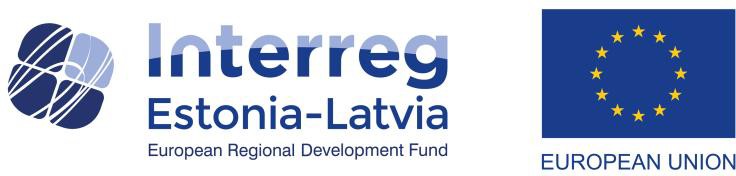 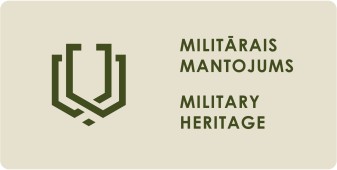 5.SEMINĀRS MILITĀRĀ MANTOJUMA TŪRISMA PRODUKTA IZSTRĀDE UN SADARBĪBAS TĪKLA IZVEIDE KURZEMES REĢIONĀLaiks: 2022.gada 6. decembris, plkst. 9.30 – 17.00Vieta: “Hotel Amrita”, “Jēkabs 1” zāle, LiepājaOrganizētājs: Kurzemes plānošanas reģionsPROGRAMMA  *Lūdzam nodrošināties ar laika apstākļiem atbilstošu apģērbu objektu un kauju vietu apmeklējumam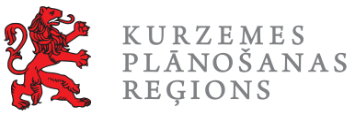 9:30 – 10:00Reģistrācija un kafijas pauze Nr.1 (tīklošanās) 10:00 – 10:30Pārskats par Latvijas-Igaunijas kopīgā militārā mantojuma tūrisma produkta projekta rezultātiem Kurzemē, secinājumiJana KALVE, projekta “Militārais mantojums” projekta vadītāja Kurzemes plānošanas reģionā10:30 – 11:00Liepājas militārās vēstures vieta Kurzemes reģionā Valdis Kuzmins, projekta “Militārais mantojums” vēstures eksperts Kurzemes plānošanas reģionā11:00 -11:30Partizānu kara pētījumi Latvijā, sasaiste ar Kurzemi un rekomendācijas Kurzemes reģionam    11:30 – 11:45Zigmārs TurčinskisTīklošanās (autobuss uz Liepājas krasta artilērijas bateriju Nr.2, Redanu)11:45 – 12:30Ekskursija Liepājas krasta artilērijas baterijas Nr.2 un tās attīstība (objekts atvērts apmeklētājiem 2022.gadā) 12:30 – 13:15Pusdienas Redanā13:15 – 15:00Ekskursija Redanā (biedrība “Karostas glābšanas biedrība”)(atjaunotais objekts atklāts 2022.gadā)15:00 – 15:15Autobuss uz Hotel Amrita15:15 – 15:45Karostas militārās teritorijas attīstības tūrisma aspekti. 20 gadu pieredze. Nākotnes vīzija15:45 – 16:15Kafijas pauze Nr.2 (tīklošanās), kontaktu veidošana 16:15 – 17:00Militārā mantojuma tūrisma objektu un tīklojuma attīstības vīzija, Labās prakses piemēri. Diskusijas. Rekomendācijas. Secinājumi 